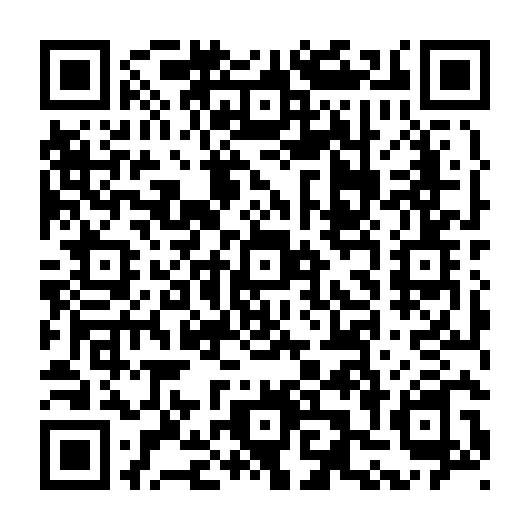 Ramadan times for Charlotte Amalie, United States Virgin IslandsMon 11 Mar 2024 - Wed 10 Apr 2024High Latitude Method: NonePrayer Calculation Method: Muslim World LeagueAsar Calculation Method: ShafiPrayer times provided by https://www.salahtimes.comDateDayFajrSuhurSunriseDhuhrAsrIftarMaghribIsha11Mon5:185:186:3112:303:526:296:297:3712Tue5:185:186:3012:293:526:296:297:3713Wed5:175:176:2912:293:526:296:297:3714Thu5:165:166:2812:293:526:306:307:3815Fri5:155:156:2812:293:516:306:307:3816Sat5:145:146:2712:283:516:306:307:3817Sun5:145:146:2612:283:516:306:307:3818Mon5:135:136:2512:283:516:306:307:3919Tue5:125:126:2412:273:506:316:317:3920Wed5:115:116:2312:273:506:316:317:3921Thu5:105:106:2312:273:506:316:317:3922Fri5:095:096:2212:263:496:316:317:4023Sat5:085:086:2112:263:496:326:327:4024Sun5:085:086:2012:263:496:326:327:4025Mon5:075:076:1912:263:486:326:327:4126Tue5:065:066:1912:253:486:326:327:4127Wed5:055:056:1812:253:486:326:327:4128Thu5:045:046:1712:253:476:336:337:4129Fri5:035:036:1612:243:476:336:337:4230Sat5:025:026:1512:243:466:336:337:4231Sun5:015:016:1412:243:466:336:337:421Mon5:005:006:1412:233:466:346:347:422Tue5:005:006:1312:233:456:346:347:433Wed4:594:596:1212:233:456:346:347:434Thu4:584:586:1112:233:446:346:347:435Fri4:574:576:1012:223:446:346:347:446Sat4:564:566:1012:223:436:356:357:447Sun4:554:556:0912:223:436:356:357:448Mon4:544:546:0812:213:426:356:357:459Tue4:534:536:0712:213:426:356:357:4510Wed4:524:526:0612:213:416:366:367:45